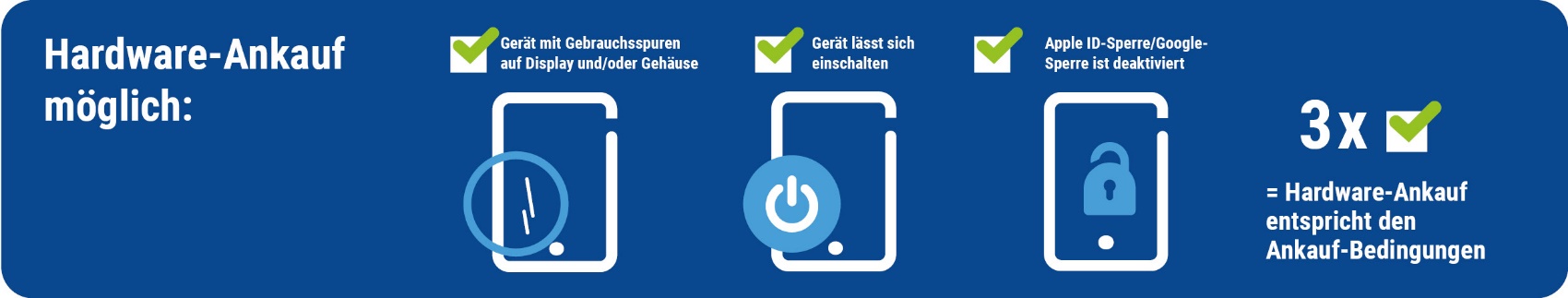 ModellAnkaufpreis in €